PENGUMUMAN PENYEDIANomor:Un.03/KS.01.7/4262/2014Tentang:Pengumuman Penyedia Pengadaan Cetak Jurnal Ulul Albab, El-Harakah, dan Kaleidoskop 2014UIN Maulana Malik Ibrahim Malang Tahun Anggaran 2014Diberitahukan bahwa untuk memenuhi kebutuhan PengadaanCetak Jurnal Ulul Albab, El-Harakah, dan Kaleidoskop Tahun Anggaran2014 UIN Maulana Malik Ibrahim Malang, maka Pejabat Pengadaan Cetak Jurnal Ulul Albab, El-Harakah, dan Kaleidoskop, setelah melakukan berbagai tahapan pemilihan	penyedia dalam Pengadaan langsung tersebut, memberitahukan bahwa:Pekerjaan	: Pengadaan Cetak Jurnal Ulul Albab, El-Harakah, dan Kaleidoskop Tahun Anggaran 2014 UIN Maulana Malik Ibrahim Malang.Sumber Dana		: DIPA Universitas Islam NegeriMaulana Malik Ibrahim Malang Tahun Anggaran 2014, tanggal 05 Desember 2013 Nomor DIPA-025.04.2.423812/2014 HPS	: Rp.102.182.000,- (Seratus Dua Juta Seratus Delapan Puluh Dua Ribu Rupiah) sudah termasuk pajakPenyedia	: CV. MALIK BARAKAHAlamat		: Jl. Margobasuki Gg. Ulil Abshor No. 34 RT. 01 RW.03 Dukuh Jetis Desa Mulyo Agung Kec. Dau Kab. Malang 65151NPWP		: 31.358.572.1-657.000Tanggal Penawaran		: 11 November 2014 HargaPenawaran		: Rp.96.030.000,-(Sembilan Puluh Enam Juta Tiga Puluh Ribu Rupiah), sudah termasuk pajak.HargaNegosiasi		: Rp.95.232.500,- (Sembilan Puluh Lima Juta Dua Ratus Tiga Puluh Dua Ribu Lima Ratus Rupiah), sudah termasuk pajak.PelaksanaanPekerjaan	: 27 (dua puluh tujuh) hari Cetak Jurnal Ulul Albab, El-Harakah, dan Kaleidoskop sejak diterbitkan Surat Pesanan (SP).Demikian,atasperhatiannyadiucapkan terimakasih.Malang,13 November 2014 Pejabat Pengadaan,Achmad Diny Hidayatullah, SH., M.Pd.NIP 19850329 200901 1 005 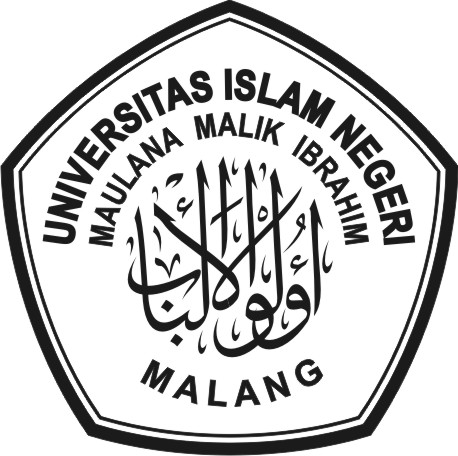 KEMENTERIAN AGAMAUNIVERSITAS ISLAM NEGERI MAULANA MALIK IBRAHIM MALANGUNIT LAYANAN PENGADAAN (ULP)Jl. Gajayana No. 50 Telp. (0341) 551354, Fax. 572533 Malang Website: www.uin-malang.ac.id